      Osielsko, 06 lipca 2021 r.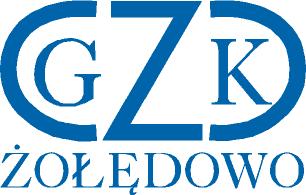 L. Dz. 3246 /2021GZK.271.7.2021				ZAWIADOMIENIE O WYBORZE NAJKORZYSTNIEJSZEJ OFERTYDotyczy: postępowania o udzielenie zamówienia na:  Budowa sieci wodociągowej i kanalizacji sanitarnej w miejscowości Osielsko, Niwy, Jarużyn, Niemcz gm. OsielskoDziałając na podstawie art. 92 ust. 1 Prawa zamówień publicznych (Dz.U. poz. 2019 ze zm.) Zamawiający informuje, że w ww. postępowaniu dokonał wyboru najkorzystniejszej oferty złożonej przez Wykonawcę:Część A, B, C :Hydrotechnika Krzysztof Pyszka, Złotów 77-400, Święta   139Część ACena: 171.154,81 złTermin gwarancji: 5 latCzęść BCena: 108.429,91 złTermin gwarancji: 5 latCzęść CCena: 93.858,56 złTermin gwarancji: 5 latUzasadnienie wyboruWykonawca złożył ofertę niepodlegającą odrzuceniu, która uzyskała najwyższą liczbę punktów (100 punktów) dla części A, części B, części C w ramach kryterium oceny ofert. Oferta ww. Wykonawcy spełnia wymagania Zamawiającego określone w Specyfikacji Istotnych Warunków Zamówienia, a Wykonawca spełnia warunki udziału w postępowaniu i nie podlega wykluczeniu.Część D :Zakład Robót Instalacyjno - Inżynieryjnych Hydropex spółka z ograniczoną odpowiedzialnością spółka komandytowa77-400 ZLOTÓW, Ul. Sosnowa 6Część DCena: 65.190,00 złTermin gwarancji: 5 latUzasadnienie wyboruWykonawca złożył ofertę niepodlegającą odrzuceniu, która uzyskała najwyższą liczbę punktów (100 punktów) dla części D  w ramach kryterium oceny ofert. Oferta ww. Wykonawcy spełnia wymagania Zamawiającego określone w Specyfikacji Istotnych Warunków Zamówienia, a Wykonawca spełnia warunki udziału w postępowaniu i nie podlega wykluczeniu.Część E :WIMAR SPÓŁKA Z OGRANICZONĄ ODPOWIEDZIALNOŚCIĄ
Koronowo 86-010, Nadrzeczna   24Część ECena: 82.410,00 złTermin gwarancji: 5 latUzasadnienie wyboruWykonawca złożył ofertę niepodlegającą odrzuceniu, która uzyskała najwyższą liczbę punktów (100 punktów) dla części E  w ramach kryterium oceny ofert. Oferta ww. Wykonawcy spełnia wymagania Zamawiającego określone w Specyfikacji Istotnych Warunków Zamówienia, a Wykonawca spełnia warunki udziału w postępowaniu i nie podlega wykluczeniu.W prowadzonym postępowaniu złożono następujące oferty:Streszczenie oceny i porównania złożonych ofert (liczba punktów w kryterium cena oraz termin gwarancji:	Dyrektor                                                                                                                 Leszek DziamskiLp.WykonawcaCena1Hydrotechnika Krzysztof Pyszka, Złotów 77-400, Święta   139
Część A: 171.154,81 złCzęść B: 108.429,91 złCzęść C:   93.858,56 złCzęść D:   89.950,08 złCzęść E:   89.284,58 zł2Przedsiębiorstwo Robót Inżynieryjno-Sanitarnych "INŻBUD" Andrzej i Robert Kortas sp.j.ul. Szosa Kotomierska 17, 86-010 KoronowoCzęść A: -----------------Część B: -----------------Część C: 98.892,00 złCzęść D: 79.704,00 złCzęść E: 94.778,88 zł3Wielobranżowe Przedsiębiorstwo Produkcyjno – Usługowe ALFA Sp. z o.o.ul. Toruńska 300, 85-880 BydgoszczCzęść A: 207.870,00 złCzęść B: 109.470,00 złCzęść C: 258.300,00 złCzęść D: 228.780,00 złCzęść E:    84.870,00 zł4WIMAR SPÓŁKA Z OGRANICZONĄ ODPOWIEDZIALNOŚCIĄ
Koronowo 86-010, Nadrzeczna   24
Część A: 175.053,60 złCzęść B: 129.150,00 złCzęść C: 101.290,50 złCzęść D:   91.020,00 złCzęść E:   82.410,00 zł5Zakład Robót Instalacyjno - Inżynieryjnych Hydropex spółka z ograniczoną odpowiedzialnością spółka komandytowa77-400 ZLOTÓW, Ul. Sosnowa 6Część A: ------------------Część B: ------------------Część C:   94.710,00 złCzęść D:   65.190,00 złCzęść E: ------------------Lp.WykonawcaKryterium cenaKryterium termin gwarancjiRazem1.Hydrotechnika Krzysztof Pyszka, Złotów 77-400, Święta   139
Część A:60Część B: 60Część C: 60Część D: 43,20Część E:  55,20Część A: 40Część B: 40Część C: 40Część D: 40Część E: 40Część A: 100Część B: 100Część C: 100Część D:83,20Część E: 95,202.Przedsiębiorstwo Robót Inżynieryjno-Sanitarnych "INŻBUD" Andrzej i Robert Kortas sp.j.ul. Szosa Kotomierska 17, 86-010 KoronowoCzęść C: 57Część D: 49,20Część E: 52,20Część C: 40Część D:40Część E: 40Część C: 97Część D: 89,20Część E: 92,203.Wielobranżowe Przedsiębiorstwo Produkcyjno – Usługowe ALFA Sp. z o.o.ul. Toruńska 300, 85-880 BydgoszczCzęść A: 49,20Część B: 59,40Część C: 21,60Część D:16,80Część E: 58,20Część A: 40Część B: 40Część C: 40Część D: 40Część E: 40Część A: 89,20Część B: 99,40Część C: 61,60Część D: 56,80Część E: 98,20WIMAR SPÓŁKA Z OGRANICZONĄ ODPOWIEDZIALNOŚCIĄ
Koronowo 86-010, Nadrzeczna   24
Część A: 58,80Część B: 50,40Część C: 55,80Część D: 43,20Część E: 60Część A: 40Część B: 40Część C: 40Część D: 40Część E: 40Część A: 98,80Część B: 90,40Część C: 95,80Część D: 83,20Część E: 100Zakład Robót Instalacyjno - Inżynieryjnych Hydropex spółka z ograniczoną odpowiedzialnością spółka komandytowa77-400 ZLOTÓW, Ul. Sosnowa 6Część C: 59,40Część D: 60Część C: 40Część D: 40Część C: 99,40Część D: 100